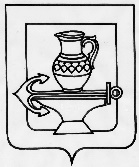 АДМИНИСТРАЦИЯ ЛИПЕЦКОГО МУНИЦИПАЛЬНОГО РАЙОНА ЛИПЕЦКОЙ ОБЛАСТИП О С Т А Н О В Л Е Н И Е ________________________                                                                    №______Об установлении размера родительской платы, взимаемой с родителей (законных представителей) за присмотр и уход за ребенком в муниципальных образовательных организациях Липецкого муниципального района, реализующих образовательную программу дошкольного образования, на 2023 год	В соответствии со статьей 65 Федерального закона от 29 декабря 2012 года № 273-ФЗ «Об образовании в Российской Федерации» и на основании постановления Правительства Липецкой области от 5 августа 2022 года № 72 «Об установлении среднего и максимального размера родительской платы за присмотр и уход за детьми в государственных и муниципальных образовательных организациях, реализующих образовательную программу дошкольного образования, находящихся на территории Липецкой области, на 2023 год» администрация Липецкого муниципального района Липецкой областиПОСТАНОВЛЯЕТ:Утвердить перечень затрат, учитываемых при установлении родительской платы за присмотр и уход за ребенком в муниципальных образовательных организациях Липецкого муниципального района, реализующих образовательную программу дошкольного образования, согласно приложению.Установить размер родительской платы, взимаемой с родителей (законных представителей), за присмотр и уход за ребенком в муниципальных образовательных организациях Липецкого муниципального района, реализующих образовательную программу дошкольного образования, в размере 1 912 рублей в месяц.Установить размер родительской платы, взимаемой с родителей (законных представителей), имеющих трех и более несовершеннолетних детей, за присмотр и уход за ребенком в муниципальных образовательных организациях Липецкого муниципального района, реализующих образовательную программу дошкольного образования, в размере 1 423 рубля в месяц.Установить размер родительской платы, взимаемой с родителей (законных представителей) ребенка (детей) участника специальной военной операции на территориях Украины, Донецкой Народной Республики, Луганской Народной Республики, Запорожской и Херсонской областей, за присмотр и уход за ребенком в муниципальных образовательных организациях Липецкого муниципального района, реализующих образовательную программу дошкольного образования, в размере 1 423 рубля в месяц.Родительскую плату семьям, имеющим трех и более несовершеннолетних детей, за присмотр и уход за ребенком в муниципальных образовательных организациях Липецкого муниципального района, реализующих образовательную программу дошкольного образования, в размере 489 рублей за ребенка в месяц оплачивать за счет средств муниципального бюджета.Родительскую плату родителям (законным представителям) ребенка (детей) участника специальной военной операции, за присмотр и уход за ребенком в муниципальных образовательных организациях Липецкого муниципального района, реализующих образовательную программу дошкольного образования, в размере 489 рублей за ребенка в месяц оплачивать за счет средств муниципального бюджета.Не взимать родительскую плату за присмотр и уход за детьми-инвалидами, детьми-сиротами, детьми, оставшимися без попечения родителей, детьми с туберкулезной интоксикацией в муниципальных образовательных организациях Липецкого муниципального района, реализующих образовательную программу дошкольного образования.Родительскую плату за присмотр и уход за детьми-инвалидами, детьми-сиротами, детьми, оставшимися без попечения родителей, детьми с туберкулезной интоксикацией в муниципальных образовательных организациях Липецкого муниципального района, реализующих образовательную программу дошкольного образования, в размере 1 912 рублей в месяц оплачивать за счет средств муниципального бюджета.Общему отделу администрации Липецкого муниципального района (Жукова И.А.) опубликовать постановление в районной газете «Сельская Нива».Отделу информатизации и программного обеспечения администрации Липецкого муниципального района (Кузин М.В.) разместить постановление на официальном сайте администрации Липецкого муниципального района в информационно-телекоммуникационной сети Интернет.Глава администрации Липецкого муниципального района                                                      Д.В. ТодуаРассылка: комитет образования администрации Липецкого муниципального района, комитет финансов администрации Липецкого муниципального районаПеречень затрат, учитываемых при установлении родительской платы за присмотр и уход за ребенком, в образовательных организациях Липецкого муниципального района, реализующих образовательную программу дошкольного образования, на 2023 годВносит:Председатель комитета образованияадминистрации Липецкогомуниципального района                                                              Согласовано:Заместитель главы администрацииЛипецкого муниципального районаЗаместитель председателя комитета финансов Липецкого муниципального районаПредседатель комитета по правовой работе Липецкого муниципального района                                                              Начальник общего отделаадминистрации Липецкогомуниципального района                                                                Вносит:Председатель комитета образованияадминистрации Липецкогомуниципального района                                                              Согласовано:Заместитель главы администрацииЛипецкого муниципального районаЗаместитель председателя комитета финансов Липецкого муниципального районаПредседатель комитета по правовой работе Липецкого муниципального района                                                              Начальник общего отделаадминистрации Липецкогомуниципального района                                                                А.В. ОстряковО.В. РумянцеваН.Д. ШипулинаО.В. АкуловаИ.А. ЖуковаПриложение к постановлению администрации Липецкого муниципального района Липецкой области «Об установлении размера родительской                платы, взимаемой с родителей (законных представителей) за присмотр и уход за ребенком в муниципальных образовательных организациях Липецкого муниципального района, реализующих образовательную программу дошкольного образования, на 2023 год»Приложение к постановлению администрации Липецкого муниципального района Липецкой области «Об установлении размера родительской                платы, взимаемой с родителей (законных представителей) за присмотр и уход за ребенком в муниципальных образовательных организациях Липецкого муниципального района, реализующих образовательную программу дошкольного образования, на 2023 год»Приложение к постановлению администрации Липецкого муниципального района Липецкой области «Об установлении размера родительской                платы, взимаемой с родителей (законных представителей) за присмотр и уход за ребенком в муниципальных образовательных организациях Липецкого муниципального района, реализующих образовательную программу дошкольного образования, на 2023 год»№ п/пНаименование затратРасходы в месяц, рублей1Организация питания92,90 руб. *247дн. /12 мес.=1 912,00